Grand Mountain School Grades  6-8 Supply List for 2022-23Mavericks’ Toolkit: items available for every class, every day.  Please replenish items as needed.  pencil bag or box -1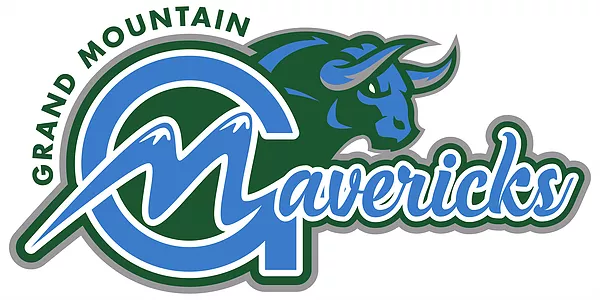 pencils and lead (if using mechanical pencils) -12pens -12colored pencils – 1 set of 12highlighters- 3glue sticks- 2scissors- 1 (not safety scissors)erasers- 2loose leaf paper for binders (college ruled preferred) – 2 packs of 500hand held pencil sharpener -1       1 box of tissues (Please bring to Advisory Class at the beginning of the year)                Wired earbuds or headphones 1 Laptop bag with 0ver-the-shoulder strapGrand Mountain School Grades  6-8 Supply List for 2022-23Mavericks’ Toolkit: items available for every class, every day.  Please replenish items as needed.  pencil bag or box -1pencils and lead (if using mechanical pencils) -12pens -12colored pencils – 1 set of 12highlighters- 3glue sticks- 2scissors- 1 (not safety scissors)erasers- 2loose leaf paper for binders (college ruled preferred) – 2 packs of 500hand held pencil sharpener -1       1 box of tissues (Please bring to Advisory Class at the beginning of the year)                Wired earbuds or headphones 1 Laptop bag with 0ver-the-shoulder strapGrand Mountain School Grades  6-8 Supply List for 2022-23Mavericks’ Toolkit: items available for every class, every day.  Please replenish items as needed.  pencil bag or box -1pencils and lead (if using mechanical pencils) -12pens -12colored pencils – 1 set of 12highlighters- 3glue sticks- 2scissors- 1 (not safety scissors)erasers- 2loose leaf paper for binders (college ruled preferred) – 2 packs of 500hand held pencil sharpener -1       1 box of tissues (Please bring to Advisory Class at the beginning of the year)                Wired earbuds or headphones 1 Laptop bag with 0ver-the-shoulder strap6th grade7th 8th gradeLanguage Arts1 [3-ring] binder  [1”]1 set of  5 tabbed dividers  Science1 [3-ring] binder [1”] and 1 set of 5 tabbed dividersMath1 spiral notebook (180 page minimum)Social Studies1 [3-ring] binder and  dividers  [1/2”] 1 [8½” x 11”]  college ruled spiral notebook (5 Star) Language Arts1 [3-ring] binder [1”] 1 set of 5 tabbed dividersScience1 [3-ring] binder [1”] 1 set of 5 tabbed dividersMath1 spiral notebook (180 page minimum)Social Studies1 [5-subject] 8½” x 11” college ruled spiral notebook (5 Star) ) Language Arts1 [3-ring] binder [1”] 1 set of 5 tabbed dividersScience1 [3-ring] binder [1”] 1 sets of 5 tabbed dividersMath1 spiral notebook (180 page minimum)Athletics Items required before first practice. Forms available at the GMS Front Office.Physical Examination Emergency Information CardParent Permission and Athletic Participation Form Athletics Items required before first practice. Forms available at the GMS Front Office.Physical Examination Emergency Information CardParent Permission and Athletic Participation Form Athletics Items required before first practice. Forms available at the GMS Front Office.Physical Examination Emergency Information CardParent Permission and Athletic Participation Form ELECTIVES: Additional items may be needed for electives- see below.Choir, Orchestra, & BandDry erase markersblack skirt/dress pants, black socks, and black dress shoes   music polo (TBD)music method book (TBD)Instrument specific supply lists will be provided to students in the class syllabusSpanish1 [3-ring] binder [2” in size]Dividers1 pack of loose leaf paper {college-ruled}Survey of Music Production32GB USB Flash DriveArt1 spiral bound sketchbook 81/2 x 11” or largerPublication and Design1” binder32GB USB Flash DriveComputer Science1  8½” x 11” college ruled spiral notebook  1 pack graph paperELECTIVES: Additional items may be needed for electives- see below.Choir, Orchestra, & BandDry erase markersblack skirt/dress pants, black socks, and black dress shoes   music polo (TBD)music method book (TBD)Instrument specific supply lists will be provided to students in the class syllabusSpanish1 [3-ring] binder [2” in size]Dividers1 pack of loose leaf paper {college-ruled}Survey of Music Production32GB USB Flash DriveArt1 spiral bound sketchbook 81/2 x 11” or largerPublication and Design1” binder32GB USB Flash DriveComputer Science1  8½” x 11” college ruled spiral notebook  1 pack graph paperELECTIVES: Additional items may be needed for electives- see below.Choir, Orchestra, & BandDry erase markersblack skirt/dress pants, black socks, and black dress shoes   music polo (TBD)music method book (TBD)Instrument specific supply lists will be provided to students in the class syllabusSpanish1 [3-ring] binder [2” in size]Dividers1 pack of loose leaf paper {college-ruled}Survey of Music Production32GB USB Flash DriveArt1 spiral bound sketchbook 81/2 x 11” or largerPublication and Design1” binder32GB USB Flash DriveComputer Science1  8½” x 11” college ruled spiral notebook  1 pack graph paper